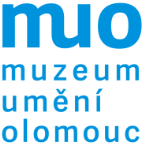 SMLOUVA O VÝPŮJČCEč. K/04/2017/AMOŽidovská obec Olomouc, sílo: Komenského 7, 779 00 Olomouc, zastoupena:  Ing. Petrem Papouškem, předsedou 
(dále jen jako „půjčitel“ na straně jedné)aMuzeum umění Olomouc, státní příspěvková organizace, sídlo: Denisova 47, 771 11 Olomouc, IČ: 75079950, zastoupeno: Mgr. Michalem Soukupem, ředitelem              (dále jen jako „vypůjčitel“ na straně druhé)uzavírají níže uvedeného dne, měsíce a roku podle ustanovení § 2193 a násl. zákona č. 89/2012 Sb., (Občanský zákoník) v platném znění tutoSmlouvu o výpůjčceI.Předmětem této smlouvy je za podmínek níže stanovených, bezplatná výpůjčka originálu uměleckých děl (dále jen jako „díla“), které je blíže popsáno v Příloze č. 1 této smlouvy o 1 listu, pro účely výstavních projektů vypůjčitele. II.Dílo zůstává po celou dobu výpůjčky ve vlastnictví půjčitele a smí jej být použito jen k účelu uvedenému v Příloze č. 1 této smlouvy.III.Vypůjčitel se zavazuje, že splní tyto podmínky výpůjčky:3.1. Vypůjčeného díla smí být použito jen k účelu uvedenému v Příloze č. 1 této smlouvy. S vypůjčeným dílem nebude bez předchozího písemného souhlasu půjčitele jakýmkoliv způsobem disponováno, zejména nebude přemístěno nebo dále půjčováno s výjimkou restaurování dle čl. III. této smlouvy.3.2. Po celou dobu výpůjčky zajistí ochranu a bezpečnost vypůjčeného díla včetně dodržení odpovídajících klimatických podmínek.3.3. xxx.3.4. V souvislosti s povinností provedení inventarizace veškerého majetku a závazků, která vyplývá zejména z ustanovení § 29 a § 30 zákona č. 563/1991 Sb., o účetnictví, ve znění p.p., prováděcí vyhlášky č. 410/2009 S., pro vybrané účetní jednotky, ve znění p.p. provede inventarizaci majetku specifikovaného v Příloze č. 1 této smlouvy a to v termínu k 31. 12. kalendářního roku s tím, že má povinnost zaslání jednoho vyhotovení inventurního soupisu o provedení fyzické inventury včetně lokace majetku do 15. ledna následujícího roku půjčiteli. IV.4.1. Doba výpůjčky je specifikována v Příloze č. 1 této smlouvy a bude ukončena: 1./ dohodou smluvních stran; 2./ uplynutím sjednané doby výpůjčky.4.2. Půjčitel může požadovat okamžité vrácení vypůjčeného díla, zejména jestliže vypůjčitel neužívá vypůjčeného díla řádně nebo jestliže jej užívá v rozporu s účelem, ke kterému bylo dílo vypůjčeno, příp. poruší-li některou z dohodnutých podmínek této smlouvy.V.5.1. Práva a povinnosti smluvních stran, které nejsou touto smlouvou výslovně upraveny, se řídí platnými obecně závaznými předpisy, zejména zákonem č. 89/2012 Sb., občanský zákoník.5.2. Veškeré změny a doplňky této smlouvy se sjednávají písemně formou číselně označovaných dodatků odsouhlasených a podepsaných oběma smluvními stranami.5.3. Pokud by některá ujednání v této smlouvě měla být neplatná, nemá to vliv na platnost ostatních ustanovení této smlouvy. Neplatná ustanovení smlouvy jsou v takovém případě nahrazena ustanoveními příslušného zákona.5.4. Tato smlouva je vyhotovena ve třech stejnopisech, z nichž jeden obdrží vypůjčitel, dvě vyhotovení smlouvy si ponechá půjčitel. 5.5. Na tuto smlouvu se vztahuje povinnost zveřejnění této smlouvy dle zákona č. 340/2015 Sb., o registru smluv. Zveřejnění provede pouze vypůjčitel. Příloha č. 1 této smlouvy má důvěrnou povahu z důvodu zájmu na ochraně kulturního dědictví a není určena ke zveřejnění.5.6. Tato smlouva nabývá platnosti dnem připojení podpisu statutárních zástupců a otisků razítek obou smluvních stran a účinnosti okamžikem zveřejnění v registru smluv dle zákona č. 340/2015 Sb., o registru smluv.5.7. Účastníci této smlouvy prohlašují, že si tuto smlouvu před jejím podpisem přečetli, že byla uzavřena po vzájemném projednání, podle jejich pravé a svobodné vůle, určitě, vážně a srozumitelně, nikoliv v tísni, za jednostranně nevýhodných podmínek. Autentičnost této smlouvy potvrzují svými podpisy a otisky razítek.V Olomouci dne .....................................           V Olomouci dne ………………………………………………………...............................................................             .................................................................................Židovská obec Olomouc, zast.: Ing. Petrem	      Muzeum umění Olomouc, státní příspěvková organizacePapouškem       	      zast.: Mgr. Michalem SoukupemPříloha č. 1 Smlouvy o výpůjčce čj. K/04/2017/AMO